          [АРАР                                                             ПОСТАНОВЛЕНИЕ           1 декабрь   2017  й.                  №36                         1 декабря 2017 г.О поручении предоставлять услуги по захоронению умерших (погибших) граждан, имеющих супруга, близких и иных родственников, законного представителя умершего и иных лиц, взявших на себя обязанность осуществить погребение умершего, а также об утверждении стоимости услуг, предоставляемых согласно гарантированному перечню услуг по погребению на территории сельского поселения Рапатовский сельсовет муниципального района Чекмагушевский район Республики БашкортостанВо исполнение Федерального Закона от 12 января 1996 г. № 8-ФЗ «О погребении и похоронном деле» и на основании Постановлений Правительства РФ от 12.10.2010 № 813 «О сроках индексации предельного размера стоимости услуг, предоставляемых согласно гарантированному перечню услуг по погребению» и № 460 от 06.05.1994г. "О нормах расходов денежных средств на погребение погибших (умерших) военнослужащих, сотрудников органов внутренних дел, учреждений и органов уголовно-исполнительной системы, государственной противопожарной службы, органов по контролю за оборотом наркотических средств и психотропных веществ, федеральных органов налоговой полиции и таможенных органов, граждан, призванных на военные сборы, и лиц, уволенных с военной службы (службы), а также на изготовление и установку надгробных памятников"  с  последующими  изменениями  и  дополнениями, Администрация сельского поселения Рапатовский сельсовет муниципального района Чекмагушевский район Республики Башкортостан   постановляет:     1.Поручить МУП «Чекамагушжилкомхоз»  предоставлять услуги по захоронению умерших (погибших) граждан на территории сельского поселения Рапатовский сельсовет  (по  согласованию).     2.Утвердить стоимость услуг, предоставляемых согласно перечню услуг по погребению на территории сельского поселения Чекмагушевский сельский совет в соответствии с приложениями к настоящему постановлению.     3.Утвердить требования к качеству гарантированных услуг по погребению (прилагается).     4.Контроль за исполнением настоящего постановления оставляю за собой.Глава сельского поселения                                                  Ф.А.ИшмуратовПриложение №1к Постановлению Администрации сельского поселения Рапатовский сельсовет муниципального района Чекмагушевский район Республики Башкортостан  №36 от 1 декабря 2017 года Стоимость гарантированных услуг по погребению умерших (погибших) граждан, имеющих супруга, близких и иных родственников, законного представителя умершего и иных лиц, взявших на себя обязанность осуществить погребение умершего на территории сельского поселения Рапатовский сельсовет муниципального района Чекмагушевский район Республики БашкортостанУправляющий делами                                          Смакова Р.М.Приложение №2к Постановлению Администрации сельского поселения Рапатовский сельсовет муниципального района Чекмагушевский район Республики Башкортостан  №36 от 1 декабря 2017 года Требования к качеству гарантированных услуг по погребению умерших (погибших) граждан, а также ветеранов военной службы, участников Великой Отечественной войны, в том числе инвалидов Великой Отечественной войны, ветеранов боевых действий независимо от общей продолжительности военной службы (службы), имеющих супруга, близких и иных родственников, законного представителя умершего и иных лиц, взявших на себя обязанность осуществить погребение умершего на территории сельского поселения Рапатовский сельсовет муниципального района Чекмагушевский район Республики БашкортостанУправляющий делами                                            Смакова Р.М.Приложение №3к Постановлению Администрации сельского поселения Рапатовский сельсовет муниципального района Чекмагушевский район Республики Башкортостан  №36 от 28  1 декабря 2017 года Стоимость гарантированных услуг по погребению умерших (погибших) граждан, а также ветеранов военной службы, участников Великой Отечественной войны, в том числе инвалидов Великой Отечественной войны, ветеранов боевых действий независимо от общей продолжительности военной службы (службы),имеющих супруга, близких и иных родственников, законного представителя умершего и иных лиц, взявших на себя обязанность осуществить погребение умершего на территории сельского поселения Рапатовский сельсовет муниципального района Чекмагушевский район Республики БашкортостанУправляющий делами                                             Смакова Р.М.БАШ[ОРТОСТАН  РЕСПУБЛИКА]ЫСА[МА{ОШ  РАЙОНЫ муниципаль районЫНЫ@   РАПАТ АУЫЛ СОВЕТЫ АУЫЛ  БИЛ^м^]Е ХАКИМИ^ТЕ 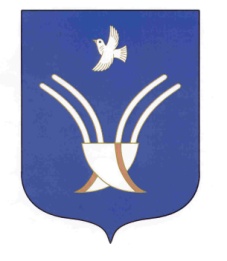 АДМИНИСТРАЦИЯ          сельского поселения РАПАТОвский сельсоветмуниципального района Чекмагушевский район Республики Башкортостан№ п\пНаименование и характеристика услуги(работы, товара)Стоимость (руб.)1Выезд специалиста для оформлениябесплатно2Доставка тела умершего ( в морг, из морга) 10003Доставка тела умершего к месту захоронения 15004Копка могилы 40005Закапывание могилы 35006Гроб строганный, неокрашенный (христианский)40007Гроб строганный, неокрашенный (мусульманский)20008Доски подкопные20009Доставка гроба и ритуальных принадлежностей70010Катафальный транспорт на похороны1000Дополнительные услугиДополнительные услугиДополнительные услуги11Перевозка умершего в район, городот  18 руб. /км12Санитарная обработка телаот 3000№ п\пГарантированный перечень услуг по погребениюТребования к качеству предоставляемых услуг1Предоставление и доставка гроба и других предметов, необходимых для погребенияПредоставление гроба деревянного строганного, неокрашенного, подкопных досок2Перевозка тела (останков) умершего  в морг (из морга)Перевозка тела (останков) умершего в морг, из морга, на кладбище на грузопассажирском автотранспорте  без обратной доставки пассажиров3Перевозка тела (останков) к месту погребенияПеревозка тела (останков) умершего в морг, из морга, на кладбище на грузопассажирском автотранспорте  без обратной доставки пассажиров4 Погребение- Копка могилы;- Захоронение№ п\пНаименование и характеристика услуги(работы, товара)Стоимость (руб.)1Выезд специалиста для оформлениябесплатно2Доставка тела умершего ( в морг, из морга) 10003Доставка тела умершего к месту захоронения 15004Копка могилы 40005Закапывание могилы 35006Гроб строганный, неокрашенный (христианский)40007Гроб строганный, неокрашенный (мусульманский)20008Доски подкопные20009Доставка гроба и ритуальных принадлежностей70010Катафальный транспорт на похороны1000Дополнительные услугиДополнительные услугиДополнительные услуги11Перевозка умершего в район, городот  18 руб /км12Санитарная обработка телаот 3000